Geografia klasa VII Temat: Poznaję region, w którym mieszkam – kontynuacja (kolejne 2 lekcje zaplanowane                   w tym tygodniu)Wybitnie filmowo w dalszym ciągu       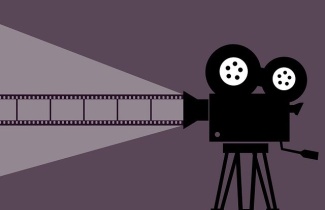 Obejrzyjcie proszę w ramach kolejnych lekcji geografii proponowane przez mnie filmy. Niekoniecznie zawsze musicie oglądać tylko ulubione przez Was na Netflixie Być może dowiecie się czegoś nowego, pomimo że może Wam się wydawać, że już wszystko znacie, bo tu mieszkacie…. Warto zobaczyć, posłuchać i wiedzieć Na początek kolejny bliski nam powiat wodzisławskihttps://www.youtube.com/watch?v=lL1M-8xgvSo – powiat wodzisławskiKończąc cykl lekcji o naszym regionie - Gmina Lyski – to przecież tu mieszkasz, chodzisz do szkoły, spędzasz swój wolny czas, masz wokół siebie najbliższą rodzinę i znajomych…Odkryjmy ją na nowo w czterech porach roku!https://www.youtube.com/watch?v=CLi7GwldFVAhttps://www.youtube.com/watch?v=3udZW1uYcqYhttps://www.youtube.com/watch?v=_Py-SDwRVKMhttps://www.youtube.com/watch?v=8lZSr5QB1T4Życzę przyjemnego oglądania Pozdrawiam Was  Wszystkich!